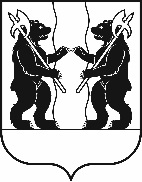 МУНИЦИПАЛЬНЫЙ СОВЕТЯрославского муниципального районаР Е Ш Е Н И Е28.03.2024                                                                                                                                № 22О внесении изменений в решение Муниципального Совета Ярославского муниципального района от 30.11.2023 № 89 «О принятии органами местного самоуправления Ярославского муниципального района части полномочий органов местного самоуправления городского поселения Лесная Поляна Ярославского муниципального района в сфере градостроительной деятельности»Принято на заседанииМуниципального СоветаЯрославского муниципального районаот «28» марта 2024 г.В соответствии с Федеральным законом от 6 октября 2003 года 
№ 131 - ФЗ «Об общих принципах организации местного самоуправления в Российской Федерации», решением Муниципального Совета Ярославского муниципального района 24.02.2022 № 2 «О Порядке заключения соглашений между органами местного самоуправления Ярославского муниципального района и органами местного самоуправления поселений, входящихв состав Ярославского муниципального района», учитывая заключение государственно-правового управления Правительства Ярославской области, на решение Муниципального Совета Ярославского муниципального района от 30.11.2023 № 89 «О принятии органами местного самоуправления Ярославского муниципального района части полномочий органов местного самоуправления городского поселения Лесная Поляна Ярославского муниципального района в сфере градостроительной деятельности» направленное письмом от 19.02.2024 № ИХ. 01-2309/2024,  МУНИЦИПАЛЬНЫЙ СОВЕТ ЯРОСЛАВСКОГО МУНИЦИПАЛЬНОГО РАЙОНА РЕШИЛ:Внести в решение Муниципального Совета Ярославского муниципального района от 30.11.2023 № 89 «О принятии органами местного самоуправления Ярославского муниципального района части полномочий органов местного самоуправления городского поселения Лесная Поляна Ярославского муниципального района в сфере градостроительной деятельности» следующие изменения:1. Пункт 1 изложить в следующей редакции:«1. Утвердить принятие органами местного самоуправления Ярославского муниципального района части полномочий органов местного самоуправления городского поселения Лесная Поляна Ярославского муниципального района в сфере градостроительной деятельности по решению вопросов местного значения, предусмотренных пунктом 20 части 1 статьи 14 Федерального закона от 6 октября 2003 года № 131-ФЗ «Об общих принципах организации местного самоуправления в Российской Федерации», а именно:- внесение изменений и утверждение генерального плана городского поселения Лесная Поляна в соответствии с требованиями статей 9, 23 - 28 Градостроительного кодекса РФ (в том числе своевременная актуализация генеральных планов, создание карт существующих объектов электро-, тепло-, газо-, водоснабжения населения, водоотведения в векторном формате с указанием границ охранных зон, карт автомобильных дорог местного значения поселения);- внесение изменений и утверждение правил землепользования и застройки городского поселения Лесная Поляна в соответствии с требованиями главы 4 Градостроительного кодекса РФ (в том числе своевременная актуализация правил землепользования и застройки),- утверждение местных нормативов градостроительного проектирования поселения в соответствии с требованиями статей 29², 294  Градостроительного кодекса РФ, подзаконными нормативными актами;- подготовка и утверждение подготовленной на основании документов территориального планирования городского поселения Лесная Поляна документации по планировке территории, за исключением случаев, предусмотренных Градостроительным кодексом РФ, в соответствии с требованиями статей 41-46 Градостроительного кодекса РФ, законами и иными  нормативными актами;- выдача градостроительных планов земельных участков, разрешений на строительство, разрешений на ввод объектов в эксплуатацию при осуществлении строительства, реконструкции объектов капитального строительства, расположенных на территории городского поселения Лесная Поляна в соответствии с требованиями статей 51 - 55 Градостроительного кодекса РФ, законами и иными нормативными актами;- принятие решений о развитии застроенных территорий, о комплексном освоении территорий, об освоении территорий в целях строительства жилья экономического класса в соответствии с требованиями статей 461 – 468 Градостроительного кодекса РФ, законами и иными  нормативными актами;- проведение осмотра зданий, сооружений на предмет их технического состояния и надлежащего технического обслуживания в соответствии с требованиями технических регламентов, предъявляемыми к конструктивным и другим характеристикам надежности и безопасности указанных объектов, требованиями проектной документации, выдача рекомендаций о мерах по устранению выявленных нарушений в случаях, предусмотренных Градостроительным кодексом РФ, в соответствии с требованиями главы 62 Градостроительного кодекса РФ, законами и иными  нормативными актами;- освидетельствование проведения основных работ по строительству (реконструкции) объектов индивидуального жилищного строительства, осуществляемому с привлечением средств материнского (семейного) капитала в соответствии с постановлением Правительства РФ от 18 августа 2011 г. № 686 «Об утверждении Правил выдачи документа, подтверждающего проведение основных работ по строительству (реконструкции) объекта индивидуального жилищного строительства, осуществляемому с привлечением средств материнского (семейного) капитала»;- рассмотрение вопросов о предоставлении разрешений на условно разрешенный вид использования земельного участка или объекта капитального строительства, о предоставлении разрешения на отклонение от предельных параметров разрешенного строительства, реконструкции объектов капитального строительства;- согласование проектов документов территориального планирования Российской Федерации, подготовленных применительно к территории сельских поселений, в соответствии с частью 5 статьи 12 Градостроительного кодекса РФ, иными законами и подзаконными нормативными актами;- согласование проектов документов территориального планирования Ярославской области, в соответствии с частью 3 статьи 16 Градостроительного кодекса РФ, иными законами и подзаконными нормативными актами;- установление порядка расследования случаев причинения вреда жизни или здоровью физических лиц, имуществу физических или юридических лиц в результате нарушения законодательства о градостроительной деятельности в соответствии с частью 4 статьи 62 Градостроительного кодекса РФ, иными законами и подзаконными нормативными актами;- резервирование земель и изъятие, в том числе путем выкупа, земельных участков в границах поселения для муниципальных нужд.».2. Дополнить пунктом 11 следующего содержания: «11. Установить объем финансовых средств, подлежащих направлению в районный бюджет Ярославского муниципального района из местного бюджета городского поселения Лесная Поляна Ярославского муниципального района для осуществления принимаемых полномочий, в размере 62 976,00 рублей.».Глава Ярославскогомуниципального района_________________Н.В. Золотников«___»_________________ 2024 года Председатель Муниципального Совета Ярославского муниципального района__________________    Е.В. Шибаев«___»_________________ 2024 года   